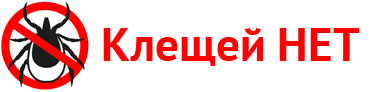 С 06.05.2019 по 20.05.2019 года  в Муниципальном бюджетном дошкольном образовательном учреждении Детский сад № 28 городского округа город Уфа Республики Башкортостан будет проводиться обследованием от клещей